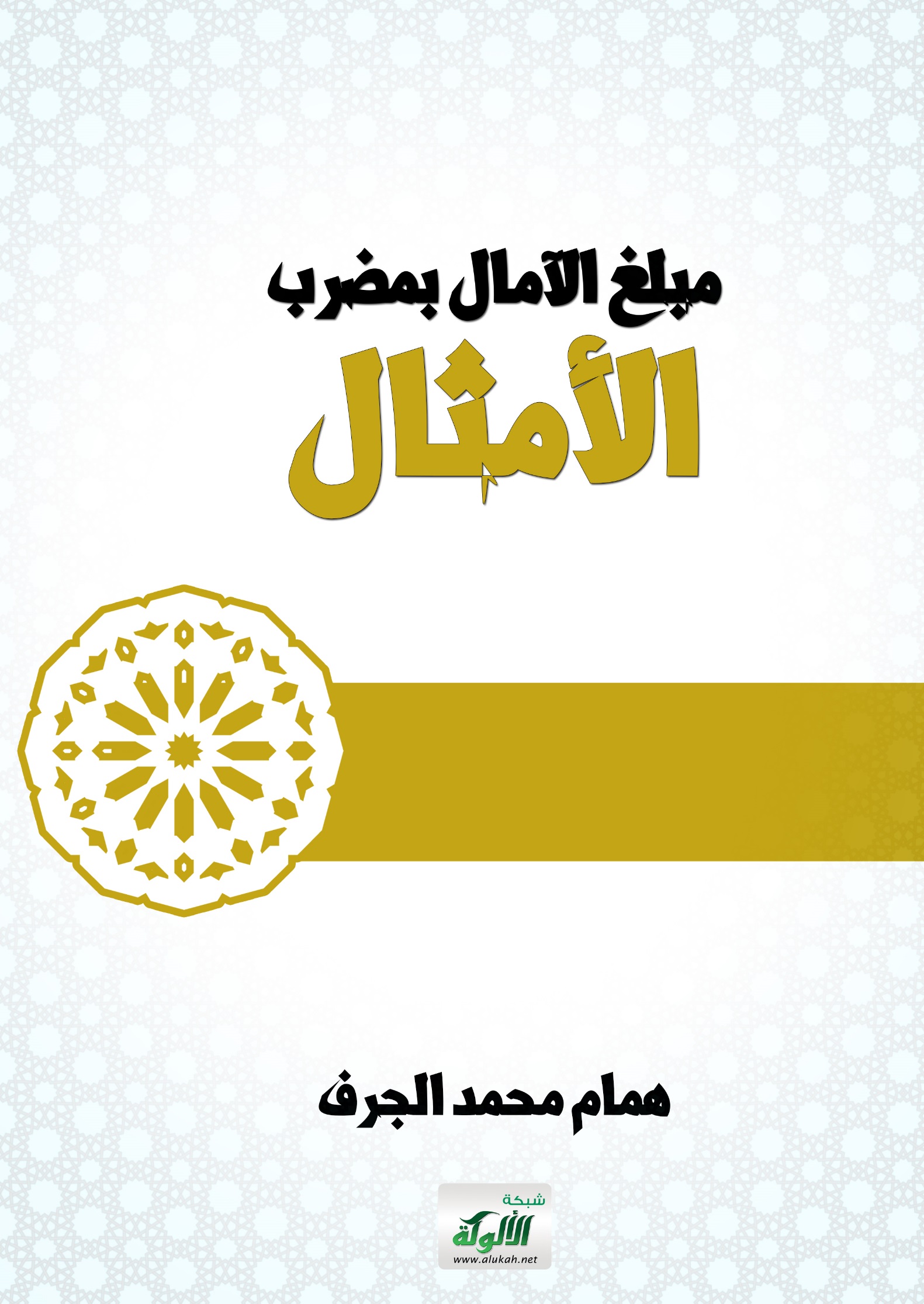 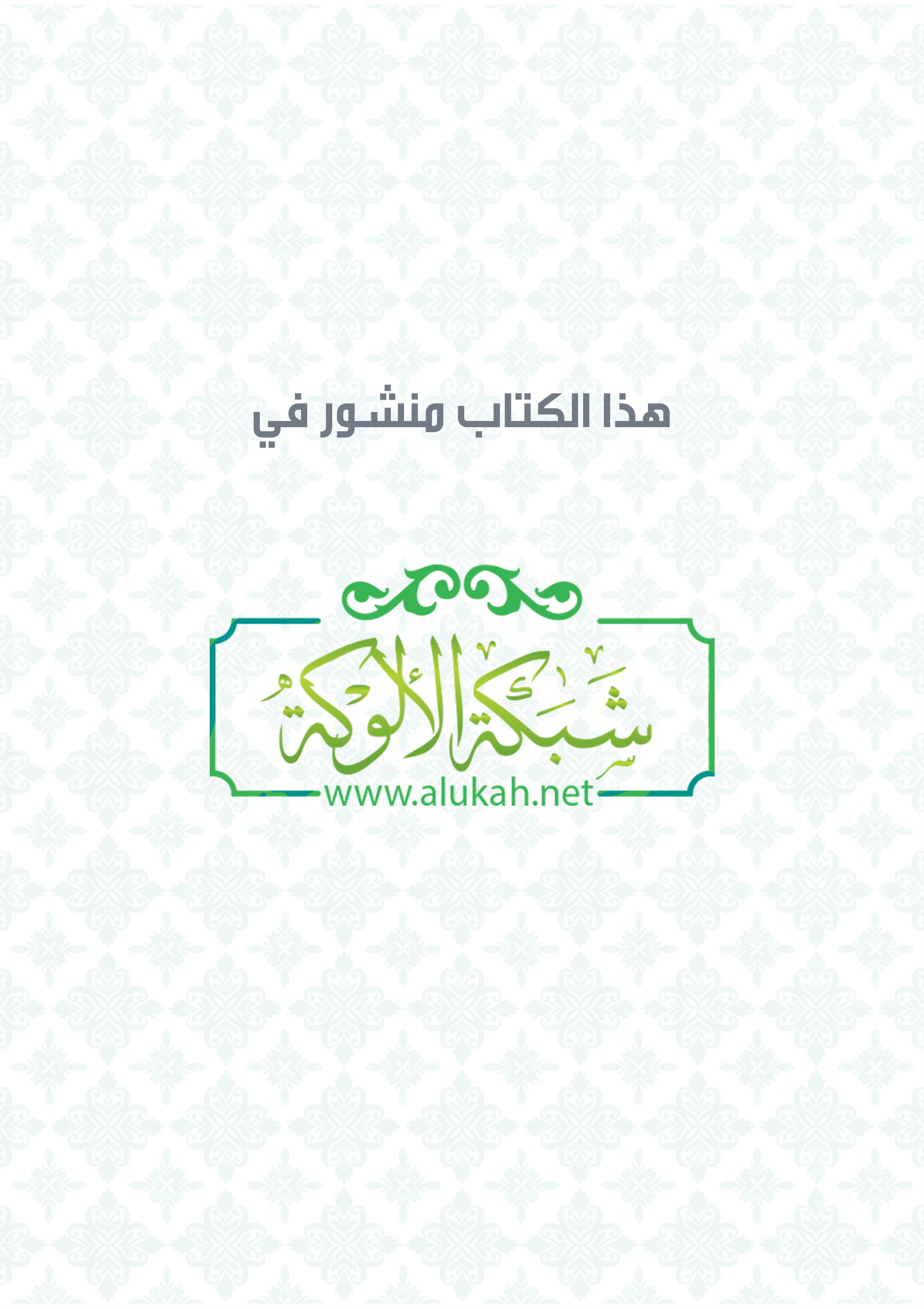 مبلغ الآمالبمضرب الأمثال﴿وَتِلْكَ الْأَمْثَالُ نَضْرِبُهَا لِلنَّاسِ لَعَلَّهُمْ يَتَفَكَّرُونَ﴾[الحشر: 21]جمع وترتيبالفقير إلى عفو ربه وغفرانههمام محمد الجرفغفر الله لي ولوالدي ولجميع المسلمينبسم الله الرحمن الرحيمتمهيد:الحمد لله وكفى، وسلامٌ على عباده الذين اصطفى، وصلَّى الله على محمد بن عبدالله، وعلى آله وصحبه ومن والاه، واهتدى بهُداه إلى يوم الدِّين. وبعد:  فأحسن الكلام كلام الله، وأحسن الهدي هدي محمد  - وأشهد أن لا إله إلا الله وأن محمَّدًا رسول الله، فمِن فَضْل الله علينا أن جعل القرآن مُيسَّرًا جليًّا للأفهام، فكثيرًا ما كان ربُّنا - عز وجل - يضرب الأمثال تِبيانًا؛ حتى تكون أقربَ إلى عقول الناس، فيعلموا مُرادَها؛ قال الله - تعالى -: ﴿وَلَقَدْ يَسَّرْنَا الْقُرْآنَ لِلذِّكْرِ فَهَلْ مِنْ مُدَّكِرٍ﴾ [القمر : 17].قال الله - تعالى -: ﴿وَتِلْكَ الْأَمْثَالُ نَضْرِبُهَا لِلنَّاسِ وَمَا يَعْقِلُهَا إِلَّا الْعَالِمُونَ﴾ [العنكبوت: 43]. وقد قال ابن كثير - رحمه الله - عند تفسير الآية الكريمة مستشهدًا بكلام بعض السلف الصالح - رضوان الله عليهم -: إذا سمعتُ المثل في القرآن فلم أفهمه، بكيت على نفسي، ويذكرون الآية.فهذا ما كان عليه السابقون الأولون مِن فَهْمِهم لآيات الله - عز وجل - ومُراد هذه الأمثال، ولقد كان الهدي النبوي أيضًا مشتملاً على كثيرٍ من الأمثال التي جعلت هدْيَه أقرب إلى أذهان الأعراب وحديثي الدُّخول في الإسلام، على ما كانت عليه من البلاغة اللغويَّة وجمال المثل.وسأسوق لكم - بإذن الله - بعضًا من الأمثال القرآنيَّة والنبويَّة، والتي وردت في عديد من القضايا التي تهمُّ المسلم وتقرِّب له المراد منها.وكتبه الفقير إلى عفو ربي ورحمتههمام محمد الجرفالجمعة‏، 6‏ شعبان‏، 1429في العلم:عن جندب بن عبدالله الأزدي  صاحب النبي  - عن رسول الله  - قال: ((مَثَلُ الذي يُعلِّم الناس الخير وينسى نفسه، كمثل السراج يضيء للناس ويحرِق نفسه)).وعن أبي هريرة  قال: قال رسول الله  -: ((مَثَلُ عِلْم لا يُنْتَفَعُ به كمَثَلِ كَنْز لا يُنْفَقُ منه في سبيل الله)). عن أبي هريرة  قال: سمعت رسول الله  - يقول: ((مثل الذي يُعَلِّم العلمَ ولا يحدِّث به، كمثل رجل رزقه الله مالاً فلم ينفق منه)) . قال الله - تعالى -:﴿مَثَلُ الَّذِينَ حُمِّلُوا التَّوْرَاةَ ثُمَّ لَمْ يَحْمِلُوهَا كَمَثَلِ الْحِمَارِ يَحْمِلُ أَسْفَارًا بِئْسَ مَثَلُ الْقَوْمِ الَّذِينَ كَذَّبُوا بِآيَاتِ اللَّهِ وَاللَّهُ لَا يَهْدِي الْقَوْمَ الظَّالِمِينَ﴾ [الجمعة : 5]. 
في الصَّلاة:عن أبي عبدالله الأشعري  قال رسول الله : ((إذا صلَّى أحدُكم، فليتم ركوعه ولا ينقر في سجوده؛ فإنَّما مثل ذلك كمثل الجائع يأكل التمرة والتمرتين، فماذا يغنيان عنه؟!)).‌ وعن أبي هريرة  أنه سمع رسول الله  يقول: ((أرأيتم لو أن نهرًا بباب أحدكم يغتسل فيه كلَّ يومٍ خمسًا، ما تقول ذلك يبقي من دَرنه، قالوا: لا يبقي من درنه شيئًا، قال: فذلك مثل الصلوات الخمس يمحو الله بهنَّ الخطايا)).في حُدُوْدِ الله:عن النعمان بن بشير - رضي الله عنهما - عن النبي  قال: ((مثلُ القائم على حدود الله، والواقع فيها كمثل قومٍ استهموا على سفينةٍ، فأصاب بعضُهم أعلاها وبعضهم أسفلها، فكان الذين في أسفلها إذا استقوا من الماء، مرُّوا على مَن فوقهم، فقالوا: لو أنا خرقْنا في نصيبنا خرقًا ولم نؤذِ مَن فوقنا، فإن يتركوهم وما أرادوا هلكوا جميعًا، وإن أخذوا على أيديهم نجوا ونجوا جميعًا)).وعن الشعبي قال: سمعت النعمان بن بشير، ولا أسمع أحدًا بعده يقول: سمعت رسول الله  يقول: ((إن الحلال بيِّنٌ وإنَّ الحرام بيِّنٌ، وبينهما أمور مشتبهات))، وأحيانًا يقول: مشتبهة، وسأضرب لكم في ذلك مثلاً: إن الله حَمَى حِمًى، وإنَّ حِمَى الله ما حرَّم، وإنه من يرتع حول الحِمَى يوشك أن يخالطه، وإنه من يخالط الرِّيبة يوشك أن يجسر.في الْإِنْفَاق في سَبِيْلِ الله:قال الله - تعالى -: ﴿مَثَلُ الَّذِينَ يُنْفِقُونَ أَمْوَالَهُمْ فِي سَبِيلِ اللَّهِ كَمَثَلِ حَبَّةٍ أَنْبَتَتْ سَبْعَ سَنَابِلَ فِي كُلِّ سُنْبُلَةٍ مِائَةُ حَبَّةٍ وَاللَّهُ يُضَاعِفُ لِمَنْ يَشَاءُ وَاللَّهُ وَاسِعٌ عَلِيمٌ﴾ [البقرة: 261].قال الله - تعالى -: ﴿يَا أَيُّهَا الَّذِينَ آمَنُوا لَا تُبْطِلُوا صَدَقَاتِكُمْ بِالْمَنِّ وَالْأَذَى كَالَّذِي يُنْفِقُ مَالَهُ رِئَاءَ النَّاسِ وَلَا يُؤْمِنُ بِاللَّهِ وَالْيَوْمِ الْآخِرِ فَمَثَلُهُ كَمَثَلِ صَفْوَانٍ عَلَيْهِ تُرَابٌ فَأَصَابَهُ وَابِلٌ فَتَرَكَهُ صَلْدًا لَا يَقْدِرُونَ عَلَى شَيْءٍ مِمَّا كَسَبُوا وَاللَّهُ لَا يَهْدِي الْقَوْمَ الْكَافِرِينَ﴾ [البقرة: 264]. 
قال الله - تعالى -: ﴿وَمَثَلُ الَّذِينَ يُنْفِقُونَ أَمْوَالَهُمُ ابْتِغَاءَ مَرْضَاتِ اللَّهِ وَتَثْبِيتًا مِنْ أَنْفُسِهِمْ كَمَثَلِ جَنَّةٍ بِرَبْوَةٍ أَصَابَهَا وَابِلٌ فَآتَتْ أُكُلَهَا ضِعْفَيْنِ فَإِنْ لَمْ يُصِبْهَا وَابِلٌ فَطَلٌّ وَاللَّهُ بِمَا تَعْمَلُونَ بَصِيرٌ﴾ [البقرة : 265].
وعن أبي هريرة  قال: قال رسول الله : ((إن مثل المنفق المتصدِّق والبخيل، كمثل رجلين عليهما جُبَّتان أو جنتان من حديد من لدن ثديهما إلى تراقيهما، فإذا أراد المنفق أن ينفق اتَّسعت عليه الدرع أو مرَّت، حتى تجن بنانه وتعفو أثره، وإذا أراد البخيل أن ينفق قلصت ولزمت كلُّ حلقة موضعها، حتى إذا أخذته بترقوته أو برقبته)) .وعن الحارث بن الحارث الأشعري  أن رسول الله  قال: ((وأمركم بالصدقة، ومثل ذلك كمثل رجل أسره العدو، فشدوا يديه إلى عُنقِه، وقدَّموه ليضربوا عُنقَه، فقال لهم: هل لكم أن أفتدي نفسي منكم؟ فجعل يفتدي نفسه منهم بالقليل والكثير؛ حتى فكَّ نفسه)).في ذِكْرِ الله:عن أبي موسى  قال: قال النبي : ((مثل الذي يذكر ربَّه، والذي لا يذكر ربَّه، مثلُ الحيِّ والميِّت)) .وعن الحارث بن الحارث الأشعري  أن رسول الله  قال: ((وأَمَرَكم بذكر الله كثيرًا، ومثل ذلك كمثل رجل طلبه العدو سراعًا في أثره، فأتى حِصنًا حَصينًا فأحرز نفسه فيه، وإن العبد أحصن ما يكون من الشيطان، إذا كان في ذكر الله تعالى)).في الرسول المصطفى  وهَدْيِه: عن أبي موسى  عن النبي  قال: ((مثل ما بعثني الله به من الهدى والعلم، كمثل الغيث الكثير أصاب أرضًا، فكان منها نقية قبلت الماء فأنبتت الكلأ والعُشْب الكثير، وكانت منها أجادب أمسكت الماء، فنفع الله بها الناس فشربوا وسقوا وزرعوا، وأصابت منها طائفة أخرى إنما قيعان لا تمسك ماء ولا تنبت كلأ، فذلك مثل من فَقِه في دين الله ونفعه ما بعثني الله به، فعَلِم وعَلَّم، ومثل مَن لم يرفع بذلك رأسًا ولم يقبل هدي الله الذي أُرْسلت به)).وعن جابر  قال: قال رسول الله : ((مثلي ومثلكم، كمثل رجل أوقد نارًا فجعل الجنادب والفراش يقعن فيها، وهو يَذُبُّهُنَّ عنها، وأنا آخذ بحجزكم عن النار، وأنتم تفلتون من يدي)) .عن الطفيل بن أُبَي بن كعب عن أبيه أن رسول الله  قال: ((مثلي في النبيِّين كمثل رجل بنى دارًا، فأحسنها وأكملها وجمَّلها وترك منها موضع لبنة، فجعل الناس يطوفون بالبناء ويعجبون منه، ويقولون: لو تمَّ موضع تلك اللبنة، وأنا في النبيِّين بموضع تلك اللبنة)) .وعن جابر بن عبدالله الأنصاري، قال: خرج علينا رسول الله  يومًا، فقال: ((إني رأيت في المنام كأنَّ جبريل عند رأسي، وميكائيل عند رجلي، يقول أحدهما لصاحبه: اضرب له مثلاً، فقال: اسمع، سَمِعَتْ أُذنك، واعقل، عَقِل قَلبُك، إنما مثلك ومثل أُمَّتك، كمثل ملك اتَّخذ دارًا ثم بنى فيها بيتًا، ثم جعل فيها مائدةً، ثم بعث رسولاً يدعو الناس إلى طعامه، فمنهم من أجاب الرسول ومنهم من تركه، فالله هو الملك، والدار الإسلام، والبيت الجنة، وأنت يا محمد رسول من أجابك دخل الإسلام، ومن دخل الإسلام دخل الجنة، ومن دخل الجنة أَكَلَ ما فيها)). في القرآن الكريم:قال الله - تعالى -: ﴿لَوْ أَنْزَلْنَا هَذَا الْقُرْآنَ عَلَى جَبَلٍ لَرَأَيْتَهُ خَاشِعًا مُتَصَدِّعًا مِنْ خَشْيَةِ اللَّهِ وَتِلْكَ الْأَمْثَالُ نَضْرِبُهَا لِلنَّاسِ لَعَلَّهُمْ يَتَفَكَّرُونَ﴾ [الحشر : 21]. قال الله - تعالى -: ﴿وَلَقَدْ صَرَّفْنَا لِلنَّاسِ فِي هَذَا الْقُرْآَنِ مِنْ كُلِّ مَثَلٍ فَأَبَى أَكْثَرُ النَّاسِ إِلَّا كُفُورًا﴾ [الإسراء: 89]. قال الله - تعالى -: ﴿وَلَقَدْ صَرَّفْنَا فِي هَذَا الْقُرْآَنِ لِلنَّاسِ مِنْ كُلِّ مَثَلٍ وَكَانَ الْإِنْسَانُ أَكْثَرَ شَيْءٍ جَدَلًا﴾ [الكهف: 54]. قال الله - تعالى -: ﴿وَلَقَدْ ضَرَبْنَا لِلنَّاسِ فِي هَذَا الْقُرْآَنِ مِنْ كُلِّ مَثَلٍ لَعَلَّهُمْ يَتَذَكَّرُونَ﴾ [الزمر: 27]. وعن أبي موسى الأشعري  قال: قال رسول الله : ((مثل المؤمن الذي يقرأ القرآن، كمثل الأُترجَّة ريحها طيِّب، وطعمها طيِّب، ومثل المؤمن الذي لا يقرأ القرآن، كمثل التمرة لا ريح لها وطعمها حُلو، ومثل المنافق الذي يقرأ القرآن، كمثل الريحانة ريحها طيِّب وطعمها مُرٌّ، ومثل المنافق الذي لا يقرأ القرآن كمثل الحنظلة ريحها مُرٌّ وطعمها مُرٌّ)) .وعن ابن عمر أن النبي  قال: ((إنما مثل صاحب القرآن كمثل صاحب الإبل المعلقة، إن عاهد عليها أمسكها، وإن أطلقها ذهبت)) .في الكفار والمشركين:قال الله - تعالى -: ﴿وَلَوْ شِئْنَا لَرَفَعْنَاهُ بِهَا وَلَكِنَّهُ أَخْلَدَ إِلَى الْأَرْضِ وَاتَّبَعَ هَوَاهُ فَمَثَلُهُ كَمَثَلِ الْكَلْبِ إِنْ تَحْمِلْ عَلَيْهِ يَلْهَثْ أَوْ تَتْرُكْهُ يَلْهَثْ ذَلِكَ مَثَلُ الْقَوْمِ الَّذِينَ كَذَّبُوا بِآَيَاتِنَا فَاقْصُصِ الْقَصَصَ لَعَلَّهُمْ يَتَفَكَّرُونَ﴾ [الأعراف: 176]. قال الله - تعالى -: ﴿وَمَثَلُ الَّذِينَ كَفَرُوا كَمَثَلِ الَّذِي يَنْعِقُ بِمَا لَا يَسْمَعُ إِلَّا دُعَاءً وَنِدَاءً صُمٌّ بُكْمٌ عُمْيٌ فَهُمْ لَا يَعْقِلُون﴾ [البقرة: 171]. قال الله - تعالى -: ﴿مَثَلُ الَّذِينَ اتَّخَذُوا مِنْ دُونِ اللَّهِ أَوْلِيَاءَ كَمَثَلِ الْعَنْكَبُوتِ اتَّخَذَتْ بَيْتًا وَإِنَّ أَوْهَنَ الْبُيُوتِ لَبَيْتُ الْعَنْكَبُوتِ لَوْ كَانُوا يَعْلَمُونَ﴾ [العنكبوت: 41].قال الله - تعالى -: ﴿مَثَلُ الَّذِينَ كَفَرُوا بِرَبِّهِمْ أَعْمَالُهُمْ كَرَمَادٍ اشْتَدَّتْ بِهِ الرِّيحُ فِي يَوْمٍ عَاصِفٍ لَا يَقْدِرُونَ مِمَّا كَسَبُوا عَلَى شَيْءٍ ذَلِكَ هُوَ الضَّلَالُ الْبَعِيدُ﴾ [إبراهيم: 18]. قال الله - تعالى -: ﴿ضَرَبَ اللَّهُ مَثَلًا عَبْدًا مَمْلُوكًا لَا يَقْدِرُ عَلَى شَيْءٍ وَمَنْ رَزَقْنَاهُ مِنَّا رِزْقًا حَسَنًا فَهُوَ يُنْفِقُ مِنْهُ سِرًّا وَجَهْرًا هَلْ يَسْتَوُونَ الْحَمْدُ لِلَّهِ بَلْ أَكْثَرُهُمْ لَا يَعْلَمُونَ﴾ [النحل: 75]. قال الله - تعالى -: ﴿يَا أَيُّهَا النَّاسُ ضُرِبَ مَثَلٌ فَاسْتَمِعُوا لَهُ إِنَّ الَّذِينَ تَدْعُونَ مِنْ دُونِ اللَّهِ لَنْ يَخْلُقُوا ذُبَابًا وَلَوِ اجْتَمَعُوا لَهُ وَإِنْ يَسْلُبْهُمُ الذُّبَابُ شَيْئًا لَا يَسْتَنْقِذُوهُ مِنْهُ ضَعُفَ الطَّالِبُ وَالْمَطْلُوبُ﴾ [الحج: 73].وعن الحارث بن الحارث الأشعري  أن رسول الله  قال: ((أن تعبدوا الله ولا تشركوا به شيئًا، فإن مثل مَن أشرك بالله، كمثل رجل اشترى عبدًا من خالص ماله بذهب أو وَرِق، ثم أسكنه دارًا، فقال: اعمل وارفع إليَّ، فجعل العبد يعمل ويرفع إلى غير سيِّده، فأيُّكم يرضى أن يكون عبده كذلك؟! وإن الله خلقكم ورزقكم، فاعبدوه ولا تشركوا به شيئًا)) .قال الله - تعالى -: ﴿إِنَّ اللَّهَ لَا يَسْتَحْيِي أَنْ يَضْرِبَ مَثَلًا مَا بَعُوضَةً فَمَا فَوْقَهَا فَأَمَّا الَّذِينَ آَمَنُوا فَيَعْلَمُونَ أَنَّهُ الْحَقُّ مِنْ رَبِّهِمْ وَأَمَّا الَّذِينَ كَفَرُوا فَيَقُولُونَ مَاذَا أَرَادَ اللَّهُ بِهَذَا مَثَلًا يُضِلُّ بِهِ كَثِيرًا﴾ [البقرة: 26].قال الله - تعالى -: ﴿وَمَثَلُ كَلِمَةٍ خَبِيثَةٍ كَشَجَرَةٍ خَبِيثَةٍ اجْتُثَّتْ مِنْ فَوْقِ الْأَرْضِ مَا لَهَا مِنْ قَرَارٍ﴾ [إبراهيم: 26]. قال الله - تعالى -: ﴿وَضَرَبَ اللَّهُ مَثَلًا رَجُلَيْنِ أَحَدُهُمَا أَبْكَم لَا يَقْدِرُ عَلَى شَيْءٍ وَهُوَ كَلٌّ عَلَى مَوْلَاهُ أَيْنَمَا يُوَجِّهْهُ لَا يَأْتِ بِخَيْرٍ هَلْ يَسْتَوِي هُوَ وَمَنْ يَأْمُرُ بِالْعَدْلِ وَهُوَ عَلَى صِرَاطٍ مُسْتَقِيمٍ﴾ [النحل: 76]. قال الله - تعالى -: ﴿ضَرَبَ لَكُمْ مَثَلًا مِنْ أَنْفُسِكُمْ هَلْ لَكُمْ مِنْ مَا مَلَكَتْ أَيْمَانُكُمْ مِنْ شُرَكَاءَ فِي مَا رَزَقْنَاكُمْ فَأَنْتُمْ فِيهِ سَوَاءٌ تَخَافُونَهُمْ كَخِيفَتِكُمْ أَنْفُسَكُمْ كَذَلِكَ نُفَصِّلُ الْآَيَاتِ لِقَوْمٍ يَعْقِلُونَ﴾ [الروم: 28]. في الإيمان والمؤمنين:قال الله - تعالى -: ﴿أَلَمْ تَرَ كَيْفَ ضَرَبَ اللَّهُ مَثَلًا كَلِمَةً طَيِّبَةً كَشَجَرَةٍ طَيِّبَةٍ أَصْلُهَا ثَابِتٌ وَفَرْعُهَا فِي السَّمَاءِ * تُؤْتِي أُكُلَهَا كُلَّ حِينٍ بِإِذْنِ رَبِّهَا وَيَضْرِبُ اللَّهُ الْأَمْثَالَ لِلنَّاسِ لَعَلَّهُمْ يَتَذَكَّرُونَ﴾[إبراهيم: 24-25]. 
قال الله - تعالى -: ﴿اللَّهُ نُورُ السَّمَاوَاتِ وَالْأَرْضِ مَثَلُ نُورِهِ كَمِشْكَاةٍ فِيهَا مِصْبَاحٌ الْمِصْبَاحُ فِي زُجَاجَةٍ الزُّجَاجَةُ كَأَنَّهَا كَوْكَبٌ دُرِّيٌّ يُوقَدُ مِنْ شَجَرَةٍ مُبَارَكَةٍ زَيْتُونَةٍ لَا شَرْقِيَّةٍ وَلَا غَرْبِيَّةٍ يَكَادُ زَيْتُهَا يُضِيءُ وَلَوْ لَمْ تَمْسَسْهُ نَارٌ نُورٌ عَلَى نُورٍ يَهْدِي اللَّهُ لِنُورِهِ مَنْ يَشَاءُ وَيَضْرِبُ اللَّهُ الْأَمْثَالَ لِلنَّاسِ وَاللَّهُ بِكُلِّ شَيْءٍ عَلِيمٌ﴾ [النور: 35]. 
وعن عبدالرحمن بن أزهر أن رسول الله  قال: ((إنما مثل المؤمن حين يصيبه الوعك أو الحُمَّى، كمثل حديدة تدخل النار، فيذهب خبثها ويبقى طيبها)) . وعن النعمان بن بشير قال: سمعت رسول الله  يقول : ((مثل المؤمنين في توادِّهم وتعاطفهم وتراحمهم، كمثل الجسد الواحد، إذا اشتكى منه عضوٌ، تداعى له سائر الأعضاء بالحُمَّى والسهر)) .وعن ابن عمرو  عن النبي  قال: ((مَثَلُ المؤمن مثل النحلة، إن أكلت أكلت طيِّبًا، وإن وضعت وضعت طيِّبًا، وإن وقعت على عود نخر لم تكسره، ومثل المؤمن مثل سبيكة الذهب، إن نفخت عليها احمَّرت، وإن وزنت لم تنقص)) . وعن أبي هريرة  قال: قال رسول الله : ((مثل المؤمن كمثل الخامة من الزرع من حيث أتتها الريح كفأتها، فإذا اعتدلت تكفأ بالبلاء، والفاجر كالأرزة صمَّاء معتدلة حتى يقصمها الله إذا شاء)) .وعن أنس  قال: قال رسول الله : ((مثل المؤمن مثل السنبلة تميل أحيانًا وتقوم أحيانًا)) . وعن ابن عمر  عن النبي  قال: ((مثل المؤمن مثل النخلة ما أخذت منها من شيءٍ نفعك)) .((مثل المؤمن ومثل الموت، كمثل رجل له ثلاثة أخلاَّء، أحدهم ماله، قال: خُذ ما شئت، وقال الآخر: أنا معك فإذا مِت أنزلتك، وقال الآخر: أنا معك وأخرج معك، فأحدهم ماله، والآخر أهله وولده، والآخر عمله)) .وعن عبدالله  قال: سمعت رسول الله  يقول: ((لله أشدُّ فرحًا بتوبة عبده المؤمن من رجلٍ في أرض دويَّة مُهلكة، معه راحلته عليها طعامه وشرابه، فنام فاستيقظ وقد ذهبت، فطلبها حتى أدركه العطش، ثم قال: أرجع إلى مكاني الذي كنت فيه فأنام حتى أموت، فوضع رأسه على ساعده ليموت، فاستيقظ وعنده راحلته وعليها زاده: طعامه وشرابه، فالله أشدُّ فرحًا بتوبة العبد المؤمن من هذا براحلته وزاده)) .في المنافقين:قال الله - تعالى -: ﴿مَثَلُهُمْ كَمَثَلِ الَّذِي اسْتَوْقَدَ نَارًا فَلَمَّا أَضَاءَتْ مَا حَوْلَهُ ذَهَبَ اللَّهُ بِنُورِهِمْ وَتَرَكَهُمْ فِي ظُلُمَاتٍ لَا يُبْصِرُونَ﴾ [البقرة : 17]. 
وعن ابن عمر  عن النبي  قال: ((مثل المنافق كمثل الشاة العائرة بين الغنمين، تعير إلى هذه مرة وإلى هذه مرة)) .في الحياة الدنيا:قال الله - تعالى -: ﴿اعْلَمُوا أَنَّمَا الْحَيَاةُ الدُّنْيَا لَعِبٌ وَلَهْوٌ وَزِينَةٌ وَتَفَاخُرٌ بَيْنَكُمْ وَتَكَاثُرٌ فِي الْأَمْوَالِ وَالْأَوْلَادِ كَمَثَلِ غَيْثٍ أَعْجَبَ الْكُفَّارَ نَبَاتُهُ ثُمَّ يَهِيجُ فَتَرَاهُ مُصْفَرًّا ثُمَّ يَكُونُ حُطَامًا﴾ [الحديد: 20]. قال الله - تعالى -: ﴿إِنَّمَا مَثَلُ الْحَيَاةِ الدُّنْيَا كَمَاءٍ أَنْزَلْنَاهُ مِنَ السَّمَاءِ فَاخْتَلَطَ بِهِ نَبَاتُ الْأَرْضِ مِمَّا يَأْكُلُ النَّاسُ وَالْأَنْعَامُ حَتَّى إِذَا أَخَذَتِ الْأَرْضُ زُخْرُفَهَا وَازَّيَّنَتْ وَظَنَّ أَهْلُهَا أَنَّهُمْ قَادِرُونَ عَلَيْهَا أَتَاهَا أَمْرُنَا لَيْلًا أَوْ نَهَارًا فَجَعَلْنَاهَا حَصِيدًا كَأَنْ لَمْ تَغْنَ بِالْأَمْسِ كَذَلِكَ نُفَصِّلُ الْآيَاتِ لِقَوْمٍ يَتَفَكَّرُونَ﴾ [يونس : 24] . في العمل:وعن عقبة بن عامر  أن رسول الله  قال : ((إن مثل الذي يعمل السيئات ثم يعمل الحسنات، كمثل رجل كانت عليه درع ضيِّقة قد خنقته، ثم عمل حسنة فانفكَّت حلقةٌ، ثم عمل أخرى فانفكت الأخرى؛ حتى يخرج إلى الأرض)) . وعن معاوية  قال : قال رسول الله : ((إن ما بَقِي من الدنيا بلاءٌ وفتنة، وإنما مثل عمل أحدكم، كمثل الوعاء إذا طاب أعلاه، طاب أسفله، وإذا خَبُث أعلاه، خَبُث أسفله)) .وعن ابن عمر  عن النبي  قال: ((مثلكم ومثل أهل الكتابين، كمثل رجل استأجر أُجراء، فقال: من يعمل لي من غدوة إلى نصف نهار على قيراط؟ فعملت اليهود، ثم قال: مَن يعمل لي من نصف النهار إلى صلاة العصر على قيراط؟ فعملت النصارى، ثم قال: مَن يعمل لي من العصر إلى أن تغيبَ الشمس على قيراطين؟ فأنتم هم، فغضبت اليهود والنصارى، فقالوا: مالنا أكثر عملاً وأقل عطاءً؟ قال: هل نقصتم من حقِّكم؟ قالوا: لا، فذلك فضلي أُوتيه من أشاء)) .وتلك الأمثال:عن ابن عباس عن النبي  قال: ((لا يحل لرجل أن يعطي عطيَّةً أو يهب هبةً، فيرجع فيها إلا الوالد فيما يُعطي ولده، ومثل الذي يُعطي العَطيَّة ثم يرجع فيها، كمثل الكلب يأكل فإذا شبع، قَاءَ ثم عاد في قيئِه)) .وعن أنس  قال: قال رسول الله : ((مَثَلُ الجليس الصالح، كمثل صاحب المسك، إن لم يصبك منه شيءٌ، أصابك من ريحه، ومثل الجليس السوء، كمثل صاحب الكِيْر، إن لم يصبك من سواده، أصابك من دُخَانه)).قال الله - تعالى -: ﴿وَلَا تَكُونُوا كَالَّتِي نَقَضَتْ غَزْلَهَا مِنْ بَعْدِ قُوَّةٍ أَنْكَاثًا تَتَّخِذُونَ أَيْمَانَكُمْ دَخَلًا بَيْنَكُمْ أَنْ تَكُونَ أُمَّةٌ هِيَ أَرْبَى مِنْ أُمَّةٍ إِنَّمَا يَبْلُوكُمُ اللَّهُ بِهِ وَلَيُبَيِّنَنَّ لَكُمْ يَوْمَ الْقِيَامَةِ مَا كُنْتُمْ فِيهِ تَخْتَلِفُونَ﴾ [النحل: 92]. قال الله - تعالى -: ﴿أَوْ كَالَّذِي مَرَّ عَلَى قَرْيَةٍ وَهِيَ خَاوِيَةٌ عَلَى عُرُوشِهَا قَالَ أَنَّى يُحْيِي هَذِهِ اللَّهُ بَعْدَ مَوْتِهَا فَأَمَاتَهُ اللَّهُ مِئَةَ عَامٍ ثُمَّ بَعَثَهُ قَالَ كَمْ لَبِثْتَ قَالَ لَبِثْتُ يَوْمًا أَوْ بَعْضَ يَوْمٍ قَالَ بَلْ لَبِثْتَ مِئَةَ عَامٍ فَانْظُرْ إِلَى طَعَامِكَ وَشَرَابِكَ لَمْ يَتَسَنَّهْ وَانْظُرْ إِلَى حِمَارِكَ وَلِنَجْعَلَكَ آَيَةً لِلنَّاسِ وَانْظُرْ إِلَى الْعِظَامِ كَيْفَ نُنْشِزُهَا ثُمَّ نَكْسُوهَا لَحْمًا فَلَمَّا تَبَيَّنَ لَهُ قَالَ أَعْلَمُ أَنَّ اللَّهَ عَلَى كُلِّ شَيْءٍ قَدِيرٌ﴾ [البقرة: 259].
ثبت المراجع 1- القرآن الكريم.2- "تيسير الكريم الرحمن في تفسير كلام المنَّان"، (تفسير السعدي)، الشيخ عبدالرحمن بن ناصر بن السعدي؛ تحقيق : عبدالرحمن بن معلا اللويحق، مؤسسة الرسالة، الطبعة الأولى 1420هـ -2000 م.3- "جامع البيان في تأويل القرآن"، (تفسير الطبري)، محمد بن جرير بن يزيد بن كثير بن غالب الآملي أبو جعفر الطبري؛ تحقيق: أحمد محمد شاكر، مؤسسة الرسالة، الطبعة الأولى، 1420 هـ - .4- "تفسير القرآن العظيم"، (تفسير ابن كثير)، أبو الفداء إسماعيل بن عمر بن كثير القرشي الدمشقي؛ تحقيق: سامي بن محمد سلامة، دار طيبة للنشر والتوزيع، الطبعة الثانية 1420هـ - 1999 م.5- "الجامع الصحيح المختصر"، (صحيح البخاري)، محمد بن إسماعيل أبو عبدالله البخاري الجعفي؛ تحقيق: د. مصطفى ديب البغا، دار ابن كثير، اليمامة: بيروت، الطبعة الثالثة 1407 هـ - 1987م.6- "صحيح مسلم"، مسلم بن الحجاج أبو الحسين القشيري النيسابوري، دار إحياء التراث العربي: بيروت؛ تحقيق : محمد فؤاد عبدالباقي.7- "سُنَن أبي داود"، سليمان بن الأشعث بن شداد بن عمرو الأزدي أبو داود السجستاني؛ تحقيق الشيخ محمد ناصر الدين الألباني.8- "سُنَن الترمذي"، (الجامع الصحيح)، محمد بن عيسى أبو عيسى الترمذي السلمي؛ تحقيق: الشيخ محمد ناصر الدين الألباني.8- "سُنَن النسائي"، (المجتبى)، أحمد بن شعيب أبو عبد الرحمن النسائي؛ تحقيق: الشيخ محمد ناصر الدين الألباني.9- "صحيح وضعيف الجامع الصغير"، جلال الدين السيوطي؛ تحقيق : الشيخ محمد ناصر الدين الألباني.10- "مشكاة المصابيح"، محمد بن عبدالله الخطيب التبريزي، المكتب الإسلامي: بيروت، الطبعة الثالثة 1405هـ - 1985م؛ تحقيق: الشيخ محمد ناصر الدين الألباني.11- "السلسلة الصحيحة"، الشيخ محمد ناصر الدين الألباني.الموضوع الصفحةتمهيد2في العلم4في الصلاة4في حدود الله5في الإنفاق في سبيل الله6في ذكر الله7في الرسول المصطفى  وهديه7في القرآن الكريم9في الكفار والمشركين10في الإيمان والمؤمنين13في المنافقين16في الحياة الدنيا17في العمل18وتلك الأمثال19ثبت المراجع21فهرس23